Муниципальное общеобразовательное учреждение «гимназия «Дмитров».САЙТ ГИМНАЗИИ: gimdmitrov.ucoz.ruШкольная форма :Символика гимназииГимн гимназии.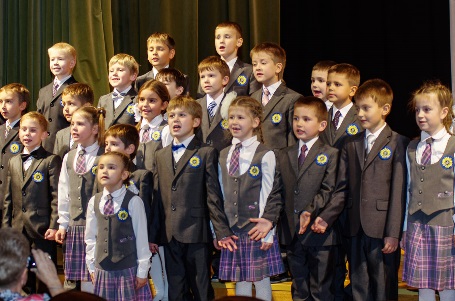 Начальное звено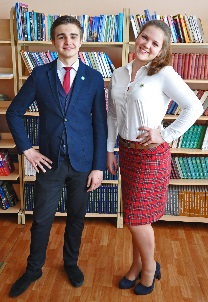 Среднее, старшее звено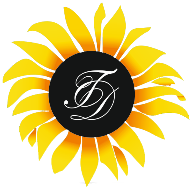 Символ гимназии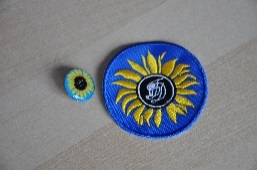 Значок, шеврон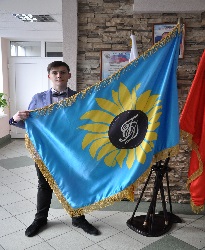 Знамя гимназии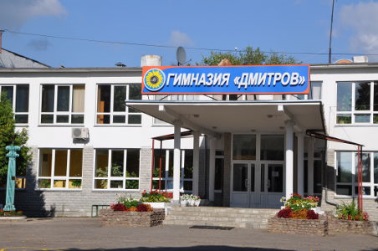 Вывеска на фасаде гимназии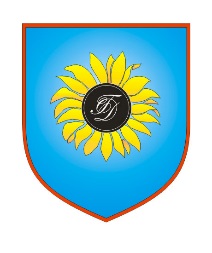 Герб гимназииМного песен мы в сердце сложили,Воспевая родные края.Беззаветно тебя мы любили,Святорусская наша земля!Высоко ты главу поднимала,Словно солнце, твой лик воссиял.Но ты жертвою подлости сталаТех, кто предал тебя и продал.И снова в поход, Труба нас зовет!Мы все встанем в стройИ все пойдем в священный бой!И снова в походТруба нас зовет!Мы все встанем в стройИ все пойдем в священный бой!Встань за веру, русская земля!Ждут победы России Святые.Отзовись православная рать!Где Илья твой и где твой Добрыня?Сыновей кличет Родина-мать!Под хоругви встанем мы смелоКрестным ходом с молитвой пойдем,За российское правое делоКровь мы русскую честно прольем!И снова в походТруба нас зовет!Мы все встанем в стройИ все пойдем в священный бой!И снова в поход, Труба нас зовет!Мы все встанем в стройИ все пойдем в священный бой!Встань за веру, русская земля!Все мы - дети великой державы,Все мы помним заветы отцов.Ради Родины, чести и славыНе жалей ни себя, ни врагов!Встань, Россия, из рабского плена,Дух победы зовет, в бой пора!Подними боевые знаменаРади веры, любви и добра!И снова в походТруба нас зовет!Мы встанем в строй, мы встанем в строй,И все пойдем в священный бой!Мы встанем в строй, мы встанем в строй,И все пойдем в священный бой!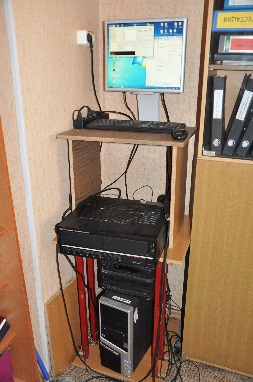 Радиорубка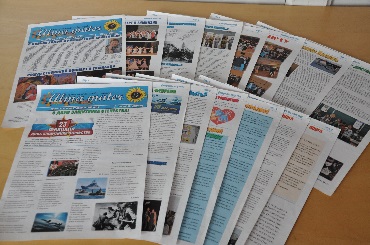 Школьная газета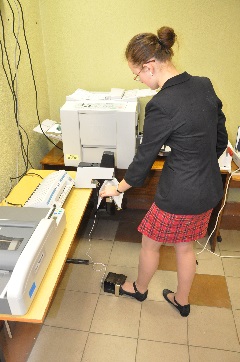 Издательский центр гимназии